ВОЗРАСТНЫЕ ОСОБЕННОСТИ ДЕТЕЙ ОТ 1 ГОДА ДО 3 ЛЕТ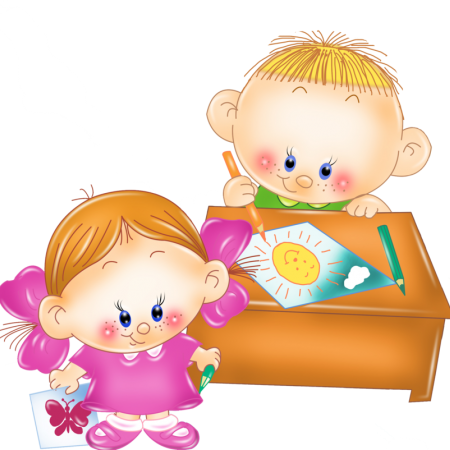 Новообразование - это качественно новые изменения, которые впервые появляются в данный возрастной период и определяют весь ход развития ребенка.Новорожденность – комплекс оживления.Младенчество (0 – 1) – прямохождение, начало формирование предметно-действенного мышления, страх перед незнакомыми людьми, поиск одобрения у взрослого. Возраст ваших детей относится к периоду раннего детства.Какие же новообразования появляются в этот период?Освоение предметных действий (т.е. ребенок учится действовать с предметом таким способом, как принято в обществе), складывается первичная самооценка, формирование первичных форм наглядно-образного мышления, активная речь, появляется устойчивый интерес к сверстникам. Какие же изменения в развитии ребенка мы можем наблюдать?Физиологические новообразования 1 год – 1,6 .Ребенок пусть неустойчиво, но самостоятельно стоит, ходит, раскачиваясь из стороны в сторону, приседает и наклоняется. Пытается самостоятельно одеваться и раздеваться. После года он может самостоятельно управляться с ложкой. Первые попытки будут неудачны, однако, эту науку эту он освоит быстро. (при каком условии?) Если вы сами не запрещаете ему это делать. Малыш начинает проситься на горшок. Нужно регулярно высаживать ребёнка на горшок – перед сном и после сна, после еды, перед прогулкой и после неё.От 2 до 2,6 лет намечаются необходимые изгибы позвоночника (шейный, грудной, поясничный), уверенно ходит, бегает, лазает, бросает мяч из-за головы, поднимается по лестнице. повышается опасность травм, родителям надо быть начеку. Окончательно прорезываются молочные зубы.С 2 до 3 лет происходит окостенение конечностей, но кисти рук еще сохраняют хрящевое строение. Замедляется частота пульса, увеличивается количество крови, которое сердце выбрасывает в 1 удар, увеличивается объем легких. Повышается работоспособность нервной системы, малыш может бодрствовать до 6 часов без перерыва. Большие изменения наблюдаем и в психическом развитии ребенка.На развитие психики влияют:Овладение прямой походкой (расширяются возможности достижения цели)Развитие предметных действийВ процессе действий с предметами - развиваются познавательные процессы - формируются способы восприятия, сенсорные эталоны (выработанное человечеством представление о чем то) - развиваются мыслительные операции: анализ, синтез, сравнение, обобщениеПАМЯТЬПреобладает двигательная и эмоциональная, частично образная. Возрастают объем и прочность сохранения материала.В начале 2-го года малыш узнает знакомых людей, даже если он их не видел несколько недель, вспоминает события недельной давности, ориентируется в расположении комнат в квартире и предметов в них. Выходя на улицу, сам подходит к месту, где недавно играл.К концу 2-го года: помнит события трехмесячной давности.На 3-м году жизни малыш может вспомнить события, происходившие с ним 6 месяцев назад (например, летом вспоминают зимние события)ВНИМАНИЕНепроизвольное (отсутствует сознательный контроль за выполнением действия) ребенок делает только то, что интересно.В 1 год может удерживать внимание на одной игрушке 10 минут, а в 3 года – примерно 30 минут при сильной заинтересованности, иногда и больше. Трудно привлечь внимание к предмету, который малыша не интересует, но очень важно побуждать ребенка чем-то заняться, вызывать его интерес, но не принуждать.ВОСПРИЯТИЕВ 1 год не способен последовательно рассматривать предмет. Выделяет только один признак, который бросается в глаза. Например, усвоив слово «пти» (птичка) малыш начинает называть так все предметы, у которых есть что-то похожее на клюв.С 1,2 мес до 2 лет происходит резкое повышение цветоощущения.В 2,5 года ребенок осуществляет выбор из 2-3 предметов по форме, величине и цвету.К концу 3-го года ребенок различает круг, овал, квадрат, прямоугольник, треугольник, многоугольник. Цвет: красный, оранжевый, желтый, зеленый, синий, фиолетовый, белый, черный.МЫШЛЕНИЕОсновное - наглядно-действенное мышление (т.е. проблемные ситуации разрешаются путем реального действия с предметами).В возрасте 1-2 лет ребенок, применяет разные способы действия с предметами, чтобы добиться результата. Закатившуюся вещицу ребенок будет также доставать разными способами: с помощью, веревки, палки, ложки и т.п. Это развивается мышление. К концу третьего года жизни появляются зачатки наглядно-образного мышления (ребенок ставит перед собой цель, намечает план действия, действия с предметами заменяются действиями с образами). Зарождаются обобщения. Взрослый может подсказать ребенку выход из ситуации не только действием, но и словом. Например, если малыш настойчиво тянет коробку через прутья кровати, взрослый может дать только словесную инструкцию: «Поверни коробочку, тогда она пройдет». К 2 годам дети имеют четкое представление о назначении окружающих их предметов домашнего обихода и личной гигиены. Они понимают общие вопросы, требующие ответа типа «да» или «нет».РЕЧЬДо 1,5 лет речь развивается медленно (ребенок усваивает от 30-40 до 100 слов), редко использует речь. После полутора лет – резкий перелом: малыш начинает требовать называть предметы, произносит слова, которые эти предметы обозначают. 2-й и 3-й годы жизни ребенка – сензитивный период в усвоении речи. Совершенствуется понимание речи взрослых и складывается собственная активная речь.ИГРАВ 2-3 года заметное место начинает занимать игра. Примерно в 1 г. 3 месяца малыш в игре выполняет не только показанные взрослым действия, но и те, которые наблюдал ранее сам: прижимает куклу, целует ее, укладывает спать; начинает «есть» из пустой чашки, «читает» (как взрослый) Приблизительно в 1 год и 5 месяцев ребенок начинает делать из предметов заместители. Например, хочет умыть куклу, а мыла нет, малыш делает мылом кубик.ВООБРАЖЕНИЕ (предпосылки)В игре развивается воображение. Оно функционирует только с опорой на реальные предметы и внешние действия с ними. (На палке «скачет» как на лошади)ИЗОБРАЗИТЕЛЬНАЯ ДЕЯТЕЛЬНОСТЬПосле 1 года, ближе к полутора лет ребенок делает свои первые рисунки: каракули. Причем малыш их как-то называет. К 3-м годам ребенок рисует человека в виде «головонога» (голова, шея, 2 ноги).ОСОБЕННОСТИ ЛИЧНОСТНОГО РАЗВИТИЯНа втором году жизни ребенок может называть своё имя, говоря о себе, усваивает имена взрослых и детей, с которыми общается повседневно, а так же родственные отношения (мама, папа, бабушка). Понимают эмоциональные состояния другого человека. Можно наблюдать, как полуторагодовалый ребенок стремиться утешить расстроенного человека: он обнимает его, целует, дает ему игрушку и т. д. Знает значение слов «можно» и «нельзя», но не всегда в состоянии подчиниться запрету. Заметно меняется характер.В возрасте 1,5−2 лет появляется слово «нет». В 2-3 года наступает «возраст систематического отказа», когда малыш к месту и не к месту начинает отнекиваться, отказываясь даже от любимых блюд или игрушки. Однако именно такое «взбалмошное» поведение говорит о нормальном психическом развитии малыша. Возбудимые дети могут впадать в истерику, валиться на пол, стучать ногами, рыдать. Однако родителям важно не поддаваться на провокацию, но в то же время «ослабить вожжи», снять часть запретов и предоставить малышу определенную свободу.Возникает КРИЗИС 3 ЛЕТ (связан с развитием самооценки, стремлении все делать самому). Желания неустойчивы, неконтролируемы. Поведение сопровождается яркими эмоциональными реакциями. Постепенно начинает овладевать правилами поведения. Развивается самостоятельность. Ребенок уже не всегда хочет, чтобы ему помогали. Формируются волевые качества: настойчивость, целеустремленность. Встречая препятствия, преграды, ребенок с удовольствием их преодолевает. Дети легко заражаются эмоциональным состоянием сверстников. Однако в этот период начинает складываться и произвольность поведения. У детей появляются чувства гордости, стыда.В период от 1 года до 3-х лет развитие мозга и психики ребенка не просто быстрое, а стремительное. В этот период закладываются наиболее важные человеческие способности – познавательная активность, любознательность, уверенность в себе, доверие к людям, целенаправленность, творческая позиция и многое другое.В период от 1 года до 3 –х лет развитие мозга и психики ребенка не просто быстрое, а стремительное. В этот период закладываются наиболее важные человеческие способности (любознательность, познавательная активность, уверенность в себе и многое другое).